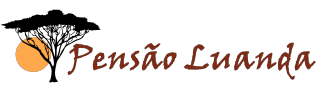 Avenida Marquês de Tomar nº 152300 – 586 TomarTel: +351 249 32 32 00 – Website: www.residencialuanda.com  - e.mail: pensaoluanda@gmail.comPreço especial para participantes da Conferência WEF Portugal 2019 10 % Desconto sobre preço standardDiscount 10% off  standard rateWEF PORTUGAL 201921st,22nd,23rd,24th and 25th March 2019Formulário reserva Hotel/Hotel Reservation FormPor favor, usar um formulário por cada quarto e preencher em letras maiúsulcas / Please use one form per room and fill in capital letters. Nome / First name: Apelido/Family name:Telefone / Telephone: E-mail: Alojamento / AccommodationSingle BB: 31,5 € / NightDouble: 40,5 € / NightDouble Deluxe : 49,5 € / NightTwin BB: 45 € / NightTriple BB : 63 € / NightOutro / Other: Entrada/ Check In:Saida/ Check Out: Pagamento/PaymentNome Titular Cartão Crédito/Card Holder name:Número Cartão/Credit card number:Validade Cartão/ Validity : Transferência Bancária: IBAN PT50 0035 2099 00014645630 08 – SWIFT: CGDIPTPL(Favor enviar comprovativo para email:                                )In case of Bank transfer: IBAN PT50 0035 2099 00014645630 08 – SWIFT: CGDIPTPL(Please Send payment confirmation to email:                      )Depois de preencher todos os campos deste documento favor envie para : pensaoluanda@gmail.comAfter filling all items on this document please forward to the following: pensaoluanda@gmail.comOBS: A organização da Conferência não se responsabiliza por qualquer reserva ou falta de pagamento por parte dos participantes aos hotéis.The conference organizers do not take any responsibility for bookings, and any kind of payment of the participants to the hotels.